Day 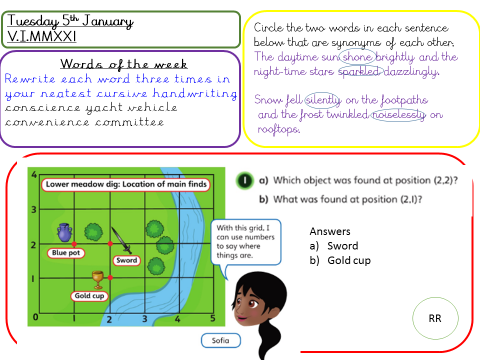 